Modello ALL. A OFFERTA TECNICA – SUB CRITERIO A2“SERVIZIO DI RILEVAMENTO DELLA TEMPERATURA DEI PASSEGGERI IN ARRIVO NEI PORTI DI CAGLIARI, OLBIA, GOLFO ARANCI E PORTO TORRES PER IL CONTRASTO ALLA DIFFUSIONE EPIDEMIOLOGICA DA COVID 19 CON L’IMPIEGO DI GUARDIE NON ARMATE - CODICE CIG 8570915ECB” – Importo a base d’asta € 665.160,00 oltre IVA – RUP Ing. Alessandra SalvatoOFFERTA TECNICA : QUALITA’ DELLA STRUTTURA ORGANIZZATIVACRITERIO A – SUBCRITERIO A2Il/la sottoscritto/a: _________________________________________ CF _______________________nato/a (luogo e data di nascita): ________________________________________________________residente in ______________________________________________________ Prov. _____________  Via/p.zza  __________________________________________________________________________in qualità di: ___________________________________________  della Ditta ___________________ __________________________________________________________________________________con sede in  ______________________________________________________ Prov. _____________ Via/p.zza  __________________________________________________________________________C.F.: _____________________________________ partita IVA  ________________________________fax ________________________ tel _____________________________________________________ e-mail _____________________________________________________________________________PEC  _______________________________________________________________________________ai fini dell’attribuzione dei punteggi per l’offerta tecnica, come esplicitato nel Capitolato Speciale d’Appalto facente parte integrante dei documenti di gara della presente procedura di affidamento, offre i seguenti servizi e le seguenti forniture:Criterio A. Qualità della struttura organizzativa Sub criterio A2: Disponibilità sedi operative prossime ai siti di svolgimento del servizioPorto di Cagliari:sede operativa registrata e attiva ubicata a: ______________________ a distanza di Km ________dal porto di Cagliari.Porto di Olbia Isola Bianca e Golfo Aranci:sede operativa registrata e attiva ubicata a: ______________________ a distanza di Km ________dal porto di Olbia Isola Bianca e Km __________________dal porto di Golfo Aranci.Porto di Porto Torres:sede operativa registrata e attiva ubicata a: ______________________ a distanza di Km ________dal porto di Porto Torres.       Firma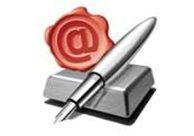 Il presente ALLEGATO A  OFFERTA TECNICA: QUALITA’ DELLA STRUTTURA ORGANIZZATIVACRITERIO A-  sub criterio A2  è composto di n. _______ pagine.